Curling Canada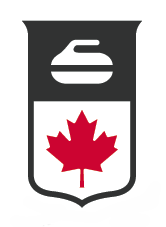 PROGRAMME DE BREVETS DE L’ÉQUIPE NATIONALE : DOUBLE MIXTENORMES ET LIGNES DIRECTRICES 2022-2023
 Le programme de l'équipe nationale existe dans le but d’entraîner des athlètes ayant le potentiel de représenter le Canada aux championnats du monde et aux Jeux olympiques.
QUOTAS DE BREVETSSport Canada offre l'équivalent de 7 brevets seniors au programme de double mixte (148 260 $). Après chaque Jeux olympiques, Sport Canada examine les octrois de brevets pour tous les sports. Par conséquent, le nombre de brevets octroyés au programme de curling double mixte est sujet à changement.
ACCÈSL'accès au programme sera obtenu à la suite d'une performance nationale/internationale, en acceptant de respecter les normes et les lignes directrices du programme de l'équipe nationale et en signant les formulaires d'entente de l'athlète (ci-joints).Pour être admissible au financement de Sport Canada, l'athlète doit jouer avec le ou la même partenaire avec qui il ou elle a obtenu son statut de brevet, sauf approbation contraire de Curling Canada.ADMISSIBILITÉAu cours de l'année / du cycle de brevet (du 1er juillet 2022 au 30 juin 2023), l'athlète doit :Être citoyen canadien ou résident permanent du Canada au début du cycle de brevet pour lequel l'athlète est recommandé. Les résidents permanents doivent vivre au Canada pendant l'année complète précédant le cycle de brevet pour lequel l'athlète est pris en compte pour le soutien du PAA;Satisfaire aux critères d'admissibilité de la Fédération internationale de sport en ce qui concerne la citoyenneté ou le statut de résidence. L'athlète doit être admissible à représenter le Canada lors de grandes compétitions internationales, y compris les championnats du monde et les Jeux olympiques;Participer aux programmes d'entraînement préparatoires et annuels de l'équipe nationale pendant la période au cours de laquelle il est admissible au soutien du PAA.Remarque 1 : Les athlètes ne peuvent être brevetés que dans une seule discipline, soit le curling pour athlètes sans handicap ou le double mixte.Accès - Priorité pour les recommandations
Priorité no 1 : Critères internationaux de Sport Canada SR1.Priorité no 2 : Critères internationaux de Sport Canada SR2.Priorité no 3 : SR1/SR2 - Brevets liés à la santé.Priorité no 4 : Critères nationaux d'Équipe Canada SR/C1.Priorité no 5 : Critères nationaux de Sport Canada SR/C1.Pour plus de détails sur les brevets, voir l'annexe 1INCLUSION AU SEIN DU PROGRAMMELes membres du programme de l'équipe nationale qui satisfont aux critères établis et signent toutes les ententes pertinentes seront admissibles à être recommandés par Curling Canada au Programme d'aide aux athlètes (PAA) de Sport Canada.APPELSTout appel lié à l’octroi d’un brevet sera entendu conformément à la politique d'appel de Curling Canada.
Dès réception d'un avis d'appel et de l'appel de l'athlète, Curling Canada et l'athlète peuvent d'abord tenter de résoudre le différend conformément à la politique sur le règlement des différends de Curling Canada ou par le biais des services de facilitation de règlement rapide offerts par le Centre de règlement des différends sportifs du Canada (CRDSC); etNonobstant ce qui précède, par entente entre les parties, le processus d'appel interne peut être contourné et l'appel peut être entendu directement par le CRDSC.
COMPÉTITIONTous les athlètes détenant un brevet doivent participer à un minimum de 4 compétitions régionales, nationales ou internationales approuvées par Curling Canada, à moins qu'une exception ne soit accordée par Curling Canada. Chaque année au cours de laquelle un athlète est sélectionné pour le programme de l'équipe nationale, l'athlète doit s'inscrire et participer à tous les niveaux de compétition de double mixte menant aux championnats provinciaux ou territoriaux, aux championnats canadiens et aux Essais canadiens de curling. L'athlète fera tout son possible pour se qualifier et participer aux championnats du monde et aux Jeux olympiques d'hiver. Les compétitions du programme de l'équipe nationale peuvent également inclure des compétitions du circuit de double mixte, des compétitions internationales sur invitation, des compétitions nationales sur invitation, des compétitions « conçues pour la télévision » et d'autres compétitions approuvées par Curling Canada.ENTRAÎNEMENTLes athlètes du programme de l'équipe nationale doivent soumettre un plan de compétition et d'entraînement annuel individualisé pour un programme d'entraînement tout au long de l'année qui comprend un entraînement programmé dans les éléments compétitifs suivants :- analyse et développement des compétences- conditionnement physique - général et spécifique au sport sous la direction d'un physiologiste de l'exercice- force mentale sous la direction d'un psychologue du sport certifié (analyse et développement stratégique/tactique)- dynamique d'équipe- conseils nutritionnels sous la direction d'un nutritionniste - autre au besoinUne ressource complète de planification, d'entraînement et d'évaluation sera fournie par Curling Canada pour aider l'athlète, l'entraîneur de l'équipe et le gestionnaire du programme de l'équipe nationale à mettre en œuvre un programme d'entraînement tout au long de l'année qui comprend d'importantes activités d'entraînement quotidiennes. Cette ressource sera particulièrement bénéfique pour faciliter les besoins d’entraînement hors saison.Tous les athlètes du programme de l'équipe nationale doivent être disponibles pour participer à des camps ou à des séances d'entraînement de haute performance tel qu'identifié dans le plan annuel de compétition et d'entraînement. Ces initiatives seront adaptées en fonction des commentaires des athlètes et entraîneurs de l'équipe nationale.Tous les athlètes du programme de l'équipe nationale auront accès à un soutien en matière de sciences du sport tel que déterminé par l'athlète et le gestionnaire du programme de l'équipe nationale et ce soutien sera en fonction du budget du programme de l'équipe nationale.
NORMES DE CONDITION PHYSIQUEChaque athlète doit atteindre ou surpasser les normes de condition physique préalablement convenues par l'athlète, le gestionnaire du programme de l'équipe nationale et le conseiller en sciences du sport. Ces normes de condition physique doivent être documentées dans le plan de compétition et d'entraînement annuel individualisé de l’athlète et atteintes dans un délai convenu par l'athlète et le gestionnaire du programme de l'équipe nationale.Les tests de condition physique doivent être planifiés par l'athlète en consultation avec le gestionnaire du programme de l'équipe nationale.SUIVI DE L’ENTRAÎNEMENT ET DES PERFORMANCESCurling Canada, en consultation avec les athlètes du programme national, désignera un entraîneur-conseil du programme national pour suivre le régime d'entraînement, la performance en compétition et la condition physique de chaque athlète au cours de la saison du programme. Un entraîneur-conseil sera désigné pour les programmes masculin et féminin.
EXIGENCE EN MATIÈRE DE CONTRÔLE ANTIDOPAGEChaque athlète doit se rendre disponible pour les procédures de contrôle antidopage à la demande d'une personne/agence autorisée au Canada et à l'étranger, comme l'exige l'entente entre Curling Canada et l’athlète et tel qu’indiqué dans le manuel des politiques et procédures du PAA.ENTENTE ENTRE CURLING CANADA ET L’ATHLÈTEChaque athlète souhaitant accéder au programme de l'équipe nationale et obtenir un brevet de Sport Canada doit étudier, signer et retourner l'entente au bureau de Curling Canada. L'entente sera considérée comme valide pour la période d'inclusion au programme national et pour la période de brevet d'un an. L'entente doit être retournée au bureau de Curling Canada au plus tard le 15 juin de l'année appropriée. (entente ci-jointe)
PROGRAMME D'AIDE AUX ATHLÈTES DE SPORT CANADALe statut de brevet de Sport Canada spécifique à chaque athlète sera déterminé par ses performances nationales/internationales et les lignes directrices sur les brevets spécifiques au sport, telles que déterminées par Sport Canada en consultation avec Curling Canada (annexe 1 ci-jointe). Des informations sur le Programme d'aide aux athlètes de Sport Canada sont disponibles sur le site Web suivant :https://www.canada.ca/fr/patrimoine-canadien/services/financement/aide-aux-athletes/politiques-procedures.html Si vous n'avez pas accès à Internet, veuillez demander une copie papier.DEMANDE DE PARTICIPATION AU PROGRAMME DE L'ÉQUIPE NATIONALECurling Canada s'efforcera de fournir à chaque athlète qui satisfait aux exigences d'accès au programme la trousse de demande de participation au programme à la fin de la saison de compétition et avant le 30 mai.SUIVI AVEC L'ATHLÈTE CONCERNANT LA DEMANDE DE BREVET DE SPORT CANADACurling Canada s'efforcera de rencontrer les représentants appropriés de Sport Canada pour présenter la demande de brevet de chaque athlète avant le 15 juin et, par conséquent, informer chaque athlète par écrit de son statut de brevet avant le 30 juin.


J'ai lu, je comprends et j’accepte les normes et lignes directrices décrites dans ce document.
Date :								____________________
Nom :								 __________________________________Signature :							 _______________________________Programme de l'équipe nationaleENTENTE DE L'ATHLÈTE 

ENTENTE conclue ce	 ______ jour de _______________			 2022.
ENTRE
Curling Canada, ayant son bureau national au 1660, Vimont Court, Orléans, Ontario
ET						____________________________________ (ci-après dénommé « l'athlète ») résidant au_____________________________________ (adresse civique)
							__________________________________ (ville et province)			 ________________ (code postal)		Date de naissance :					 ______________________Numéro de portable : ______________________					   Adresse de courriel :						 ______________________________________________ATTENDU QUE le programme de l'équipe nationale existe dans le but d'entraîner des athlètes ayant le potentiel de représenter le Canada aux championnats du monde et aux Jeux olympiques/paralympiques pendant l'année au cours de laquelle l'athlète est sélectionné au sein du programme de l'équipe nationale;ET ATTENDU QUE la sélection d'un athlète au sein du programme de l'équipe nationale présuppose la disponibilité de l'athlète à représenter le Canada dans de telles grandes compétitions internationales et présuppose la participation de l'athlète à toutes les compétitions provinciales ou territoriales et nationales faisant partie du processus de sélection de Curling Canada menant à la sélection pour la représentation du Canada à ces grandes compétitions internationales;ET ATTENDU QUE l'athlète et Curling Canada reconnaissent que les critères d'admissibilité et d'accès prioritaire au programme de l'équipe nationale, les critères d'accès au programme et les critères régissant les décisions de Curling Canada de recommander ou de ne pas recommander l'athlète pour un brevet sont les mêmes; ET ATTENDU QUE les parties reconnaissent que le respect des critères susmentionnés n'est pas seulement nécessaire pour l'admissibilité initiale de l'athlète à participer au programme de l'équipe nationale, se qualifiant ainsi pour être recommandé par Curling Canada à Sport Canada pour inclusion dans son Programme d'aide aux athlètes (PAA), mais aussi que le respect continu de ces critères tout au long du cycle de brevet d'un an est essentiel pour que l'athlète conserve son statut au sein du programme de l'équipe nationale et, par conséquent, son admissibilité continue au maintien du brevet de Sport Canada ;
ET ATTENDU QUE l'athlète souhaite être membre du programme de l'équipe nationale de Curling Canada avec ses droits et obligations clairement définis;ET ATTENDU QUE Curling Canada est reconnu par la Fédération mondiale de curling, Sport Canada et le Comité olympique canadien comme la seule fédération nationale régissant le curling amateur au Canada;
ET ATTENDU QUE Curling Canada et l'athlète reconnaissent la nécessité de clarifier la relation entre Curling Canada et l'athlète du programme de l'équipe nationale en établissant leurs droits et obligations respectifs;ET ATTENDU QUE le Programme d'aide aux athlètes de Sport Canada (ci-après dénommé « le PAA ») exige que ces droits et obligations soient énoncés dans une entente écrite devant être signée par Curling Canada et l'athlète qui est recommandé pour recevoir de l'aide du PAA;MAINTENANT, les parties conviennent de ce qui suit :

OBLIGATIONS DE CURLING CANADACurling Canada doit :
aider les athlètes et les entraîneurs à s'entraîner dans le cadre d'un programme d'équipe nationale dans le but de représenter le Canada dans le sport du curling aux Jeux olympiques/paralympiques et aux championnats du monde;communiquer les critères de sélection pour toutes les équipes nationales au moins trois (3) mois avant la sélection de toute équipe particulière avant les Jeux olympiques/paralympiques et les championnats du monde;publier les critères de sélection des athlètes au PAA trois (3) à cinq (5) mois avant le début du cycle d'admissibilité au PAA;communiquer verbalement et par écrit avec l'athlète dans la langue officielle de son choix;recommander les athlètes qui ont satisfait aux critères du PAA (annexe 1) au PAA et s'assurer par la suite que tous les athlètes acceptés sont informés de tous les avantages auxquels ils ont raisonnablement droit en vertu de celui-ci;organiser des programmes et fournir des fonds pour le perfectionnement et la prestation de l'expertise des entraîneurs dans les centres d'entraînement régionaux au Canada conformément au plan national et au budget de Curling Canada;aider l'athlète à obtenir des soins et des conseils médicaux de qualité;fournir régulièrement des informations sur le programme de l'équipe nationale (entraînement et compétition) à l'athlète;fournir un examen formel du programme d'entraînement annuel et des normes de condition physique de l'athlète;fournir un soutien financier à l'athlète pour les camps d'entraînement et les compétitions conformément au budget du programme de l'équipe nationale de Curling Canada.fournir un mécanisme de règlement des différends pour tout différend que l'athlète pourrait avoir avec Curling Canada en ce qui concerne les clauses de la présente entente ou tout différend lié à la sélection ou le brevetage ou autre. Ce mécanisme de règlement des différends doit être conforme aux principes généralement acceptés de justice naturelle et de traitement équitable.OBLIGATIONS DE L'ATHLÈTE

2.	 L’athlète doit :
suivre les cours de formation antidopage en ligne du CCES « L’ABC du sport sain » et « Sport Canada - Programme d'aide aux athlètes » au début de chaque nouveau cycle de brevet. Si l’athlète ne le fait pas, les paiements du PAA seront suspendus jusqu'à ce que cette exigence soit satisfaite;fournir au gestionnaire du programme de l'équipe nationale ou à son représentant, en personne ou par courrier envoyé au bureau national, un plan de compétition et d'entraînement du programme de l'équipe nationale individualisé et toute autre information appropriée que Curling Canada peut demander. Le plan rempli doit être soumis avec l'entente de l'athlète signée et doit être soumis à l'approbation de Curling Canada;
soumettre une demande à Curling Canada pour l'approbation de tout changement souhaité au plan de compétition et d'entraînement du programme de l'équipe nationale un mois avant le changement proposé;suivre le plan de compétition et d'entraînement personnalisé du programme de l'équipe nationale tel qu'approuvé par Curling Canada;sous réserve de l’alinéa 2(d), être disponible pour participer à tous les camps d'entraînement et compétitions obligatoires tels que décrits dans le plan de compétition et d'entraînement, y compris participer à tous les niveaux de compétition menant à un championnat canadien et mondial, tel que requis par Curling Canada;aviser Curling Canada immédiatement par écrit de toute blessure ou autre raison légitime indépendante de la volonté de l'athlète qui empêchera l'athlète de participer à un événement à venir inclus dans le plan de compétition et d'entraînement du programme de l'équipe nationale et s'assurer, dans le cas d'une blessure, qu'un certificat d'un médecin indiquant la nature précise de la blessure et le temps de récupération prévu soit envoyé à Curling Canada dès que possible avant l'événement. Dans le cas d'une « autre raison légitime indépendante de la volonté de l'athlète », l'athlète doit soumettre les preuves que Curling Canada juge raisonnables pour corroborer la légitimité de la raison. Tout différend concernant la légitimité de la blessure de l'athlète doit, si possible, être résolu par le mécanisme de règlement des différends mis à disposition par Curling Canada;éviter toute action ou conduite dont on pourrait raisonnablement s'attendre à ce qu'elle perturbe ou interfère de manière significative avec une compétition ou la préparation de tout athlète pour une compétition;éviter toute action ou conduite qui, de quelque manière que ce soit (de l'avis de la direction du programme de l'équipe), porterait atteinte à l'image du programme de l'équipe nationale, de Curling Canada ou du Canada;pendant ou à des camps d'entraînement et des compétitions du programme de l'équipe nationale, éviter la consommation d'alcool ou de toute autre substance à un niveau dont on pourrait raisonnablement s'attendre à ce qu'il nuise à la capacité de l'athlète à s’entraîner ou concourir avec compétence, à nuire à la capacité de l'athlète à parler, marcher ou conduire, ou amener l'athlète à se comporter de manière perturbatrice;éviter l'utilisation de substances ou de méthodes interdites qui contreviennent aux règles du CIO, de la Fédération mondiale de curling (FMC) et de la politique canadienne contre le dopage dans le sport. Accepter de se soumettre, sans avertissement préalable, à des tests de contrôle antidopage inopinés en plus d'autres tests avec préavis et à d'autres moments à des tests de contrôle antidopage à la demande de la FMC, de Curling Canada, de Sport Canada, du Centre canadien pour l'éthique dans le sport, du COC ou toute autre autorité désignée pour le faire par Curling Canada ou ayant l'autorité de le faire;éviter la possession de substances ou l’utilisation de méthodes interdites et ne pas fournir ces substances ou méthodes à d'autres athlètes directement ou indirectement, ou encourager ou tolérer leur utilisation en aidant sciemment à tout effort visant à éviter la détection de l'utilisation de substances ou méthodes interdites;participer, à la demande de Curling Canada, à tout programme de contrôle ou d'éducation antidopage élaboré par Curling Canada en collaboration avec Sport Canada et le CCES;éviter de vivre dans un environnement qui n'est pas propice à des réalisations de haute performance ou de prendre des mesures délibérées qui impliquent des risques importants pour la capacité de l'athlète à concourir ou qui limitent la capacité de l'athlète à concourir ou qui limitent la performance de l'athlète;éviter de participer à des compétitions lorsque la politique du gouvernement fédéral a déterminé qu'une telle participation n'est pas permise;participer à des activités promotionnelles non commerciales liées au sport au nom du gouvernement du Canada. Curling Canada fera habituellement de telles demandes de participation et organisera les activités. Sauf si une indemnisation complémentaire est prévue, ces activités n'impliquent normalement pas plus de deux journées de travail par athlète et par an;participer activement à toutes les activités d'évaluation du PAA. Les athlètes coopéreront pleinement à toute évaluation du PAA qui pourrait être effectuée par le ministre ou toute personne autorisée à agir au nom du ministre et fourniront les données que la personne effectuant l'évaluation considère nécessaires pour le bon déroulement de l'évaluation;suivre les conseils des experts médicaux du programme national en matière de prévention des blessures et de réadaptation, etc.;En tout temps, accepter de prendre connaissance et de respecter strictement le Code de conduite et d'éthique, la politique sur la discipline et les plaintes et la politique d'appel de Curling Canada et les divers autres politiques, règles et règlements de Curling Canada, qui peuvent être modifiés et mis à jour de temps à autre par Curling Canada;utiliser le mécanisme de règlement des différends mis à disposition par Curling Canada pour remédier aux plaintes et aux problèmes liés aux violations potentielles de la présente entente (si les parties ne sont pas en mesure de les résoudre conformément à la section 3 ci-dessous) ou en relation avec tout autre différend lié à l’octroi de brevet, à la sélection ou autre;fournir rapidement au bureau national de Curling Canada ou au gestionnaire du programme de l'équipe nationale toutes les informations qui peuvent être demandées de temps à autre; etêtre membre en règle d'une association provinciale ou territoriale de Curling Canada pour être admissible au PAA (octroi de brevet).Dispositions de notification d’un manquement

3.	(a)	Si l'une des parties à la présente entente est d'avis que l'autre partie ne s'est pas conformée à ses obligations en vertu de la présente entente, elle doit immédiatement
(i)	Informer cette partie par écrit des détails du manquement allégué;
(ii)	S'il existe une possibilité raisonnable de remédier au manquement, et si le manquement n'est pas si grave qu'il équivaut à une répudiation de la présente entente, la partie notifiante indiquera dans la notification les mesures à prendre pour remédier au manquement et un délai raisonnable pour achever les étapes correctives. (iii) Les parties conviennent que la remise de la notification susmentionnée par une partie n'empêchera pas cette partie d'affirmer ultérieurement que le défaut était si grave qu'il équivaut à une répudiation de la présente entente. (b)	Si la partie qui reçoit la notification remédie au manquement dans le délai imparti, le différend sera réputé résolu et aucune des parties n'aura de recours contre l'autre concernant les questions alléguées comme constituant le défaut. Si la partie qui reçoit la notification ne remédie pas au manquement dans le délai imparti et que l'une ou l'autre des parties souhaite exercer un recours contre l'autre concernant les questions alléguées comme constituant le défaut, cette partie doit utiliser le ou les mécanismes de règlement des différends mis à disposition par Curling Canada pour résoudre les différends entre les parties. Aucune des parties n'aura recours aux tribunaux ou à un autre moyen pour résoudre ces différends.DURÉE DE L'ENTENTE

La présente entente entre en vigueur le 1er juillet 2022 et prend fin le 30 juin 2023.
COMPRÉHENSION/VOLONTARIATChacune des parties a lu attentivement les termes de la présente entente, a eu amplement l'occasion de réfléchir et de remettre en question le sens des dispositions, et a soit reçu un avis juridique indépendant concernant l'entente ou a eu la possibilité d’en recevoir un. Chaque partie reconnaît avoir parfaitement compris le sens et les conséquences de toutes les dispositions de la présente entente. Chaque partie signe la présente entente librement et volontairement sans pression ni coercition de la part de qui que ce soit.ANNEXE 1Programme de brevets de l’équipe nationale de Curling Canada : double mixte
Critères du programme d'aide aux athlètes de Sport Canada (brevets)Sport Canada offre l'équivalent de 7 brevets seniors au programme de double mixte (148 260 $). Après chaque Jeux olympiques, Sport Canada examine les octrois de brevets pour tous les sports. Par conséquent, le nombre de brevets octroyés au programme de curling double mixte est sujet à changement.L'accès au programme sera obtenu à la suite d'une performance nationale/internationale, en acceptant de respecter les normes et les lignes directrices du programme de l'équipe nationale et en signant les formulaires d'entente de l'athlète (ci-joints).Pour être admissible au financement de Sport Canada, l'athlète doit jouer avec le ou la même partenaire avec qui il ou elle a obtenu son statut de brevet, sauf approbation contraire de Curling Canada.Priorité pour les recommandations
Priorité no 1 : Critères internationaux de Sport Canada SR1.Priorité no 2 : Critères internationaux de Sport Canada SR2.Priorité no 3 : SR1/SR2 - Brevets liés à la santé.Priorité no 4 : Critères nationaux d'Équipe Canada SR/C1.Priorité no 5 : Critères nationaux de Sport Canada SR/C1.CRITÈRES D’OCTROI DES BREVETS SENIORSPriorité no 1 : Critères internationaux de Sport Canada (SR1)Jeux olympiques – l’athlète doit se classer parmi les 6 premiers (y compris les égalités) et dans la moitié supérieure des concurrents pour être admissibleChampionnat du monde - l’athlète doit se classer parmi les 8 premiers (y compris les égalités) et dans la moitié supérieure des concurrents pour être admissibleL'équipe de double mixte qui a été sélectionnée pour participer aux Jeux olympiques d'hiver de 2022 peut être admissible au brevet SR1. (12 mois)Remarque 1 : Les athlètes/équipes qui se qualifient pour l’octroi de brevets en vertu des critères internationaux seniors sont admissibles au soutien du PAA pendant deux ans, le brevet pour le premier cycle de brevet étant désigné brevet SR1, d’une durée de 12 mois. Le brevet de la deuxième année est désigné brevet SR2. L’athlète ou l’équipe doit satisfaire aux critères de performance, de compétition et d’entraînement énoncés ci-dessous pour obtenir un brevet SR2. Dans le cas de la deuxième année :  L’équipe doit satisfaire aux exigences d’entraînement et de compétition établies dans le plan annuel de compétition et d’entraînement de la première année. Cela comprend la participation au processus éliminatoire du championnat du monde / des Jeux olympiques, selon les normes et les lignes directrices du programme de l’équipe nationale de Curling Canada.L’équipe doit participer au championnat canadien de curling double mixte de 2023, à  moins d’obtenir une exemption de Curling Canada.L’équipe doit également être recommandée de nouveau par Curling Canada pour le brevet du PAA. L’équipe doit soumettre un programme d’entraînement et de compétition qui doit être approuvé par Curling Canada et Sport Canada, suivre les cours antidopage en ligne, ainsi que remplir et signer la demande du PAA et l’entente entre Curling Canada et l’athlète.Remarque 2 : Si un brevet ne peut être attribué à un ou plusieurs athlètes, le ou les brevets seront affectés aux critères fondés sur la performance (priorité no 5).Priorité no 2 : Critères internationaux de Sport Canada (SR2)L'équipe de double mixte qui a été sélectionnée pour participer au championnat du monde de 2021 peut être admissible à un brevet SR2 si elle n'est pas admissible à un brevet SR1. (12 mois)L’équipe doit satisfaire aux exigences d’entraînement et de compétition établies dans le plan annuel de compétition et d’entraînement de la première année. Cela comprend la participation au processus éliminatoire du championnat du monde / des Jeux olympiques, selon les normes et les lignes directrices du programme de l’équipe nationale de Curling Canada.L’équipe doit participer au championnat canadien de curling double mixte de 2023, à  moins d’obtenir une exemption de Curling Canada.L’équipe doit également être recommandée de nouveau par Curling Canada pour le brevet du PAA. L’équipe doit soumettre un programme d’entraînement et de compétition qui doit être approuvé par Curling Canada et Sport Canada, suivre les cours antidopage en ligne, ainsi que remplir et signer la demande du PAA et l’entente entre Curling Canada et l’athlète.Remarque 1 : Si un brevet ne peut être attribué à un ou plusieurs athlètes, le ou les brevets seront affectés aux critères fondés sur la performance (priorité no 5).Priorité no 3 : Non-respect des critères pour des raisons de santé (athlètes SR1, SR2)Un athlète détenant un brevet SR1 ou SR2 qui, à la fin du cycle de brevets, ne satisfait pas à la norme exigée pour le renouvellement du brevet pour des raisons liées uniquement à l’état de santé peut être recommandé à nouveau pour l’année suivante, si les conditions suivantes sont respectées :L’athlète a rempli toutes les exigences raisonnables d’entraînement et de réadaptation visant un retour rapide et complet à l’entraînement et à la compétition de haut niveau au cours de la période de sa blessure, de sa  maladie ou de sa grossesse ou poursuit un programme de réadaptation  approuvé par Curling Canada;De l’avis de Curling Canada, l’athlète n’arrive pas à atteindre les normes applicables d’octroi des brevets strictement pour des raisons liées à la blessure, à la maladie ou à la grossesse;Curling Canada, en se fondant sur son jugement technique et sur celui d’un médecin d’équipe de Curling Canada ou de son équivalent, indique à Sport Canada par écrit qu’il s’attend à ce que l’athlète atteigne les normes minimales exigées pour obtenir un brevet au cours du cycle de brevets suivant;L’athlète a démontré et continue de démontrer son engagement à long terme à atteindre les objectifs d’entraînement et de compétition de haut niveau, ainsi que son intention de poursuivre l’entraînement et la compétition de haut niveau pendant toute la période d’octroi des brevets pour laquelle il souhaite un renouvellement, même si il ou elle n’a pas réussi à se conformer aux critères d’octroi des brevets.Priorité no 4 : Critères nationaux d'Équipe Canada (SR/C1)L'équipe de double mixte qui a été sélectionnée pour participer au championnat du monde de 2022 peut être admissible à un brevet SR/C1 de 6 mois si elle n'est pas déjà admissible au brevet SR1 ou SR2. (Pour obtenir le brevet, vous devez jouer avec le ou la même partenaire avec lequel ou laquelle vous avez obtenu votre statut de brevet pour la saison 2022-2023. Si vous ne jouez pas avec le ou la même partenaire lors de la saison 2022-2023, les brevets seront affectés à la priorité no 5, dont les critères sont fondés sur la performance)Priorité no 5 : Critères nationaux de Sport Canada – Autres (SR/C1)S'il reste des brevets disponibles à distribuer, ils seront octroyés en fonction des résultats en double mixte d'une équipe au cours des saisons 2021-2022 et 2022-2023 (du 12 août 2021 au 19 décembre 2022).Critères fondés sur la performance : S'il reste des brevets disponibles à distribuer, ils seront octroyés en fonction du système canadien de classement des équipes doubles mixtes au 19 décembre 2022. Les brevets seront octroyés aux athlètes des équipes de DM, dans l'ordre, en fonction des résultats de leurs équipes comptant pour le SCCÉDM. Les brevets pour 6 ou 4 mois seront distribués jusqu'à ce que les fonds pour l’octroi de brevets soient épuisés.					Remarque 1 : Les athlètes répondant aux critères de brevets qui n'ont pas déjà été brevetés au niveau SR1/SR2 ou SR seront financés au niveau du brevet de développement et les brevets seront désignés C1.Remarque 2 : Normalement, on s'attend à ce qu'un athlète s'améliore chaque année pour conserver un brevet national senior et éventuellement atteindre les critères internationaux. Par conséquent; on s'attend généralement à ce qu'un athlète détienne un brevet national senior pendant au plus 5 ans (pas nécessairement consécutifs). Au cours de cette période, on s'attend à ce qu'un athlète ait eu l'occasion d'atteindre les normes du brevet senior international. Cependant, un athlète peut être breveté au niveau du brevet national senior (SR/C1) pendant 6 ans ou plus s'il continue de démontrer une progression continue vers l'obtention du niveau du brevet international senior. Ceci est démontré par de meilleures performances/classements lors de compétitions nationales/internationales tout au long de la saison de compétition, tel que rapporté par Curling Canada.Remarque 3 : Si un athlète se qualifie pour un brevet selon les critères de brevet d'équipe à 4 joueurs/joueuses et les critères de brevet du double mixte, il recevra le brevet ayant la plus grande valeur et l'autre brevet sera réaffecté.Remarque 4 : Les brevets dont les critères sont fondés sur la performance (priorité no 5) seront d'abord octroyés aux athlètes de curling à 4 joueurs/joueuses, puis aux athlètes de double mixte.  ATHLÈTES QUI CHANGENT DE PARTENAIRESAvant ou après les recommandations pour les brevetsLes athlètes qui se séparent de leurs partenaires seront assujettis à un examen effectué par Curling Canada, qui pourrait se solder par la perte de leurs  brevets. Ce ou ces brevets seront réaffectés à la priorité n° 5 indiquée ci-dessus.